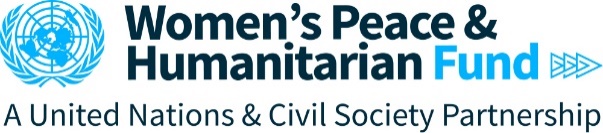 Поради щодо показників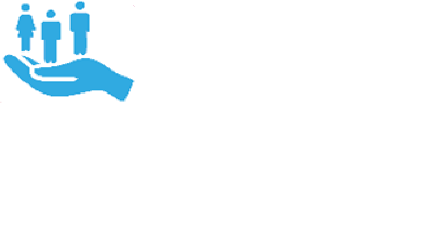 Зона впливу 5 WPHF: захист прав жінок та дівчатНижче наведено рекомендації для осіб, які отримують грант від Жіночого фонду миру та гуманітарної допомоги (WPHF) щодо необхідних показників, для використання в зоні впливу 5 WPHF: Захист жінок і дівчат. Крім того, у рекомендаціях наведено інші можливі показники та викладено загальні рекомендації щодо використання показників, базових та цільових показників, а також засобів їх перевірки.  Структура результатівСтислий опис положення: зміцнення безпеки, захисту й психічного здоров’я жінок та дівчат, а також дотримання їхніх прав людини. Необхідно використовувати це положення для рівня впливу й вибирати з переліку необхідних показників (див. визначення в наступному пункті). Необхідно також розробити власний звіт про результати, звіт про вихідні результати й показники, які стосуються ваших проєктів. Обов’язкові показникиЯк особа, яка отримує грант WPHF, ви зобов’язані використовувати перелік стандартних показників (див. таблицю 1), щоб полегшити глобальну звітність та формулювання впливу й досяжності ваших проєктів. Відповідно, необхідно вибирати: Щонайменше два показники рівня впливу Обидва показники охоплення (прямі і непрямі бенефіціари)Ви можете додати додаткові показники, які є важливими для вашого проєкту. Оптимальним вважається використання не більше трьох (3) показників для кожного результату та положення вихідного результату.   Таблиця 1: Визначення показників (обов’язкові показники)Інші можливі показники результату Наведені нижче показники результатів є лише рекомендаціями, які допоможуть вам зорієнтуватися під час визначення ваших показників для рівня результатів. Вони не є обов’язковими. Що таке показники?Показники — це «кількісні або якісні фактори або змінні, які забезпечують простий і надійний спосіб вимірювання досягнень, відображення змін, пов’язаних із проведенням заходів, або допомагають оцінити результати діяльності суб’єкта розвитку». Якщо стисло, індикатори — це «сигнали», які демонструють прогрес у досягненні результатів, а також зміни, що відбулися завдяки очікуваним вихідним результатам. Існує три типи показників:Показник вихідного результату: Ці показники використовуються для відстеження досягнення вихідного результату (продукту або наданої послуги).Показник результату або ефективності: Ці показники вимірюють більш короткострокові зміни, що відбуваються внаслідок завершення вихідних результатів. Показник впливу: Ці показники вимірюють довгострокові зміни внаслідок впровадження заходів, що відбуваються завдяки досягнутим результатам.Показник формується таким чином: Одиниця вимірювання + те, що вимірюється/відстежується (одиниця аналізу) + (відповідна дезагрегація)Приклади:Кількість (або відсоток) + ОГС, які повідомляють про більший вплив та силу працювати над припиненням SGBV + (із розмежуванням за типом ОГС (які очолюють жінки, молодіжні, з обмеженими можливостями)Кількість + інформаційно-просвітницькі заходи, проведені у громадах щодо запобігання SGBV + (із розмежуванням за регіонами)Базові й цільові показникиДля кожного показника необхідно визначити базові й цільові показники. Базові показники — це інформація, зібрана на початку проєкту, яка визначає вихідну точку показника. Для індикаторів результатів та впливу базовий показник використовуватиметься вперше, під час збору даних. Інколи, залежно від показника, він може дорівнювати нулю (0). Наприклад, для показника «кількість ОГС, які повідомляють про більший вплив та силу працювати над припиненням SGBV», припустимо, що на початку вашого проєкту, можливо, лише 2 ОГС (із 10) у вашій цільовій області повідомляють, що вони мають вплив або спроможність працювати над припиненням SGBV. 2 буде вашим цільовим показником.Якщо також використовується показник у відсотках (разом із кількістю), то це означатиме, що 20 % (або 2 з 10) ОГС повідомляють про більший вплив. 20 % (2 з 10) ОГС буде вашим базовим показником. Для показників результатів базовий показник, зазвичай, дорівнює нулю (0), оскільки раніше не було впроваджено жодних заходів.Щодо показника «кількість проведених інформаційно-просвітницьких заходів у громаді щодо запобігання SGBV», припустимо, що на початку реалізації вашого проєкту такі заходи ще не проводилися. Це означає, що ваш базовий показник дорівнюватиме нулю.Цільовий показник — це те, чого ви хочете досягти наприкінці проєкту. Цільові показники мають бути реалістичними та відповідати впроваджуваним заходам. Для всіх показників має бути цільовий показник. Використовуючи той самий показник, наведемо приклад:Щодо показника «кількість ОГС, які повідомляють про більший вплив та силу працювати над припиненням SGBV», припустимо, що завдяки вашим заходам цей показник збільшиться з 2 ОГС до 10 ОГС. 10 буде вашим цільовим показником.Якщо використовувати показник у відсотках, припустимо, що ваші заходи збільшать можливості ОГС до більшої дієздатності, тому, наприклад, ваш цільовий показник становитиме 50 % (5 із 10). Наприклад, використовуючи показник «кількість проведених інформаційно-просвітницьких заходів у громаді щодо запобігання SGBV», ваш проєкт планує провести 5 інформаційних заходів. 5 буде вашим цільовим показником.Засоби перевірки й джерелаКожен показник у матриці результатів передбачає засоби підтвердження й джерела. Засобом підтвердження є те, «як» (метод) ви збираєте дані. Його також називають методологією збору даних. Наприклад: аналіз документів, інтерв’ю, опитування, оцінювання, спостереження, обговорення у фокус-групах тощо.Джерело — це те, «звідки» ви отримуєте дані. Наприклад: національне опитування, статистика установ, цільові групи населення тощо. 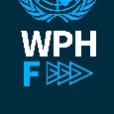 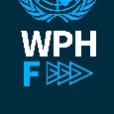 Очікувані результатиПоказникиЗасоби перевірки/джерелаЗаходиБюджетВпливЗміцнення безпеки, захисту й психічного здоров’я жінок та дівчат, а також дотримання їхніх прав людиниВиберіть щонайменше два (2) показники:5.1. Кількість та відсоток ОГС, які стверджують, що мають сильніший вплив та силу працювати над припиненням гендерно зумовленого насильства (SGBV)5.2. Ступінь використання механізмів соціальної підзвітності громадянським суспільством для моніторингу та залучення до діяльності, спрямованої на припинення SGBV5.3. Кількість місцевих жіночих організацій, ОГС або автономних громадських рухів, які координують діяльність, спрямовану на припинення SGBVВибіркове опитування ОГС або інтерв’юАналіз документів, інтерв’ю або спостереженняАналіз документів або інтерв’юРезультатиПідготуйте звіти про положення результатів на основі вашого проєкту.  Додайте обидва показники охоплення на рівні результатів:R1. Кількість людей, які отримали безпосередню користь від впровадження заходів (за статтю, віковою групою або іншими критеріями)R2. Кількість осіб, які опосередковано отримали вигоду від впровадження заходів ТА розробіть 1–2 додаткові показники для кожного вихідного результату, які відображають зміни, що відбулися у вашому проєкті. Аналіз документів/Списки учасниківАналіз документів/ОцінюванняВизначається особою, яка отримує грантВихідні результатиРозробіть перелік вихідних результатів для кожного результату.  Розробіть 1–2 показники для кожного вихідного результатуВизначається особою, яка отримує грант для кожного показникаДля кожного вихідного результату зазначте впроваджені заходиДля кожного вихідного результату зазначте суму бюджетуОбов’язкові показники    Визначення Показник впливу 5.1 Кількість та відсоток ОГС, які стверджують, що мають сильніший вплив та силу працювати над припиненням SGBVЦе кількісний показник, який вказує на кількість ОГС (включно з вашою організацією), які відчувають, що мають більше сил для роботи з протидії гендерно зумовленому насильству (SGBV) в умовах конфлікту або надзвичайних ситуацій. Сили — це підвищений вплив, внесок, участь або лідерство у прийнятті рішень щодо запобігання й протидії SGBV. Це також стосується здатності організацій здійснювати колективні дії, висловлювати свою думку, визначати цілі й діяти відповідно до них.Це стосується здатності вашої організації або інших ОГС змінювати ставлення громади до насильства стосовно жінок та дівчат (VAWG), успішно захищати нові зобов’язання місцевих або регіональних органів влади щодо запобігання та/або протидії SGBV, сприяти ухваленню місцевих постанов або вимагати правосуддя чи надання допомоги постраждалим від насильства. Це також підтверджується тим, що до організації звертаються органи влади або спеціалісти, які надають допомогу, за порадами й консультаціями, а також тим, що вони очолюють нові механізми захисту жінок та дівчат у конфліктних і гуманітарних ситуаціях тощо. Там, де це доречно, розділіть показник за типом організації. Наприклад, організація, яку очолюють жінки, молодіжна організація, організація, орієнтована на людей з обмеженими можливостями або інші типи організацій.Ви можете повідомити загальну «кількість» і не зобов’язані використовувати одиницю «відсоток». Якщо ви хочете вказати відсоток, разом із кількістю, то його розраховують за допомогою ділення загальної кількості ОГС, які зазначили, що мають більший вплив та силу, на загальну кількість ОГС у цільовій області. Наприклад, 28 % (5 із 18 ОГС). Використання опитування є одним з варіантів збору інформації за цим показником Якщо ви не працюєте безпосередньо з ОГС, ви можете внести зміни до показника та виміряти «кількість або відсоток жінок, які зазначають про силу в протидії SGBV», або додати додатковий якісний показник для опису змін всередині організації, зокрема вашої власної.Показник впливу 5.2 Ступінь використання механізмів соціальної підзвітності громадянським суспільством для моніторингу та залучення до діяльності, спрямованої на припинення SGBVЦе якісний показник, який показує, наскільки використовуються ті чи інші механізми для притягнення до відповідальності місцевої влади й уряду та зниження ризиків SGBV внаслідок конфлікту або гуманітарної ситуації. Це механізми, які ваша організація або інші ОГС можуть просувати. Ви можете використати шкалу (від 1 до 5), щоб показати, наскільки ці механізми можуть бути використані. Приклади механізмів соціальної підзвітності: системи моніторингу громад, використання карт оцінювання діяльності громад або надання допомоги, гендерний аналіз чинників SGBV в умовах конфлікту й гуманітарних ситуацій, а також цільові групи або спеціальні трибунали й робочі групи щодо зниження рівня SGBV. Інші механізми можуть передбачати створення фондів екстреної допомоги постраждалим від конфлікту/кризи, спільне планування та гендерно-орієнтоване формування бюджету, інформаційні системи в пунктах надання медичних та юридичних послуг, анонімні гарячі лінії або служби мобільного консультування, а також спеціальні механізми, орієнтовані на більш маргіналізовані групи населення. Механізми соціальної підзвітності можуть набувати різних форм, залежно від умов.Зверніть увагу, що збільшення кількості осіб, які користуються послугами, не обов’язково свідчить про ефективність, оскільки це може означати збільшення кількості випадків насильства, а зменшення кількості звернень може означати, що люди бояться повідомляти про такі випадки. Показник впливу 5.3 Кількість місцевих жіночих організацій, ОГС або автономних громадських рухів, які координують діяльність, спрямовану на припинення SGBVЦе кількісний показник, який підраховує загальну кількість організацій (включно з вашою власною) або рухів, які підтримуються проєктом, що координують свою діяльність та спільно працюють над припиненням SGBV в умовах конфлікту або надзвичайних ситуацій. Координація або спільна робота над заходами, спрямованими на припинення SGBV, може включати розробку правозахисних документів, участь у процесах прийняття рішень, проведення спільних місцевих або національних кампаній, спрямованих на покращення захисту й доступу до отримання допомоги, залучення правових консультантів-чоловіків, проведення спільних заходів спільно з іншими жіночими організаціями та ОГС, а також успішну підтримку нових зобов’язань місцевих або регіональних органів влади у сфері запобігання SGBV. Заходи спрямовані на зміну ставлення осіб, які виконують свої обов’язки або мають вплив, з метою припинення SGBV. Там, де це доречно, розділіть показник за типом організації. Наприклад, організація, яку очолюють жінки, молодіжна організація, організація, орієнтована на людей з обмеженими можливостями або інші типи організацій.Використовуйте ОБИДВА показники досягнення. Розмістіть показники охоплення на рівні результатівВикористовуйте ОБИДВА показники досягнення. Розмістіть показники охоплення на рівні результатівПоказник охоплення 1: Кількість людей, які отримали безпосередню користь від впровадження заходів (за статтю, віковою групою або іншими критеріями)Прямі бенефіціари — це особи, групи або організації, які отримують безпосередню вигоду від вашого співробітництва, або які є прямими реципієнтами вашої діяльності й чітко зазначені у звітах про результати й вихідні результати в матриці результатів. Прямі бенефіціари й цільові групи однакові. Прямі бенефіціари мають розподілятися за статтю та віковими групами (молодше 18 років і старше 18 років). У разі необхідності можна використовувати інші розмежування (наприклад, особи з інвалідністю, біженці або члени місцевої громади, домогосподарства, які очолюють жінки, зацікавлені сторони тощо), якщо це необхідно.Показник охоплення 2: Кількість осіб, які опосередковано отримали вигоду від впровадження заходів Непрямі бенефіціари — це особи, групи або організації, які не є безпосередніми об’єктами ваших заходів, відповідно до матриці результатів, але зазнають опосередкованого впливу від вашої діяльності. Це можуть бути інші члени громади або члени сім’ї, які отримують позитивний ефект від впроваджених заходів за прямої участі бенефіціарів. Розрахунок непрямих бенефіціарів зазвичай здійснюється шляхом обчислення показника середнього розміру сім’ї та його множення на кількість прямих бенефіціарів. Попри те, що це може призвести до подвійного підрахунку, використання середнього показника може допомогти. Наприклад, якщо середній розмір сім’ї становить 5 осіб, а безпосередніх бенефіціарів — 100, ви повинні помножити 5 x 100 = 500.Непрямих бенефіціарів не потрібно розмежовувати. Можливі показники результату    ВизначенняКількість жінок, чоловіків, дівчат та хлопців, які отримали доступ до гендерно-орієнтованої медичної, психосоціальної й правової підтримки Це кількісний показник, який відображає загальну кількість жінок, чоловіків, дівчат або хлопців, які скористалися послугами підтримки, що відповідають їхнім потребам та сприяють їхньому захисту. Це можуть бути медичні послуги, зокрема послуги з охорони сексуального та репродуктивного здоров’я, психосоціальні послуги, як-от консультування або юридичні консультації, чи перенаправлення до медичних або судових служб стосовно SGBV.Дані для цього показника часто можна отримати зі статистики послуг медичних закладів або юридичних консультацій. Необхідно розмежувати цей показник за статтю та віковими групами (молодше 18 років і старше 18 років), якщо це можливо.Типи механізмів, спрямованих на зміцнення безпеки, захисту й психічного здоров’я жінок та дівчатЦе якісний показник, який описує типи механізмів, що поліпшилися.Механізми можуть стосуватися послуг охорони здоров’я, юридичних послуг або послуг правосуддя, психосоціальних послуг, систем перенаправлення або інших процесів, які безпосередньо підтримують безпеку й психічне здоров’я жінок та дівчат під час конфлікту або в гуманітарних ситуаціях. Іншими прикладами можуть бути механізми громадського моніторингу для виявлення й підтримки жінок та дівчат, які постраждали від насильства, механізми допомоги жінкам та домогосподарствам, які постраждали внаслідок конфлікту або гуманітарної кризи. Кількість жінок-правозахисниць/жінок-миротворців, які мають доступ до систем підтримки Це кількісний показник, який підраховує загальну кількість жінок-правозахисниць або миротворців, які скористалися системами підтримки, створеними або зміцненими вашим проєктом. Жінки-правозахисниці — це ті, хто займається просуванням і захистом прав жінок та гендерної рівності, а також усі жінки, які працюють над будь-яким питанням, пов’язаним з правами людини й основоположними свободами, індивідуально й спільно з іншими. Через свою правозахисну діяльність вони часто потерпають від гендерно зумовлених ризиків, погроз, залякувань або судових переслідувань.  Система підтримки стосується процесів або механізмів, створених для захисту або підтримки правозахисників, зокрема систем повідомлення про порушення, служб фізичної й психосоціальної підтримки для правозахисників, мереж, створених для солідарності, притулків або інших програм захисту. Необхідно розмежувати цей показник за статтю та віковими групами (молодше 18 років і старше 18 років), якщо це можливо.Кількість і типи створених систем підтримки захисту прав жінок Це одночасно кількісний та якісний показник, який підраховує кількість та описує типи систем підтримки, створених проєктом для захисту жінок та дівчат. Система підтримки - це будь-який процес або механізм, який був створений, підтриманий або зміцнений проєктом і який спрямований на усунення фізичної й психосоціальної загрози або правових бар’єрів, з якими зіштовхуються жінки та дівчата в умовах конфлікту та гуманітарних ситуацій. Вони можуть охоплювати все, що завгодно - від громадських моніторингових комітетів, систем перенаправлень, анонімних гарячих ліній або служб мобільного консультування, притулків або безпечних місць для проживання чи консультування до спеціальних механізмів, орієнтованих на більш маргіналізовані групи, залежно від контексту. Кількість та відсоток органів правосуддя й поліції з посиленою експертизою для кращого реагування на гендерні потреби у захистіЦе кількісний показник, який визначає кількість органів правосуддя та/або поліції, які покращили (або змінили) своє розуміння або досвід реагування стосовно жінок, які зазнали насильства, у тому числі SGBV, у конфліктних, постконфліктних або надзвичайних ситуаціях. Це може передбачати покращення прийому, комунікації або перенаправлення під час повідомлення про випадки насильства в установах правосуддя або юридичних установах, або установах, де нещодавно підготовлений або прийнятий на роботу персонал реагує на потреби жінок та дівчат у захисті.Ви маєте вказати загальну «кількість» і не зобов’язані вказувати її у відсотках. Якщо ви хочете вказати відсоток, разом із кількістю, то його розраховують за допомогою ділення загальної кількості установ, що мають посилену експертизу, на загальну кількість установ, на які ви націлені у вашому проєкті. Наприклад, 50 % (5 зі 10 установ).